Ф Н П РТерриториальный союз организаций профсоюзов«ФЕДЕРАЦИЯ ПРОФСОЮЗОВ ОРЛОВСКОЙ ОБЛАСТИ»ПРЕЗИДИУМПОСТАНОВЛЕНИЕ25 февраля 2021 г.                                   г. Орёл                                       №  14-4О работе технической инспекции труда Территориального союза организаций профсоюзов «Федерация профсоюзов Орловской области» в 2020 годуДеятельность членских организаций, главного технического инспектора труда Территориального союза организаций профсоюзов «Федерация профсоюзов Орловской области» (ФПОО) по контролю за соблюдением прав и законных интересов членов профсоюзов в 2020 году осуществлялась по приоритетным направлениям охраны труда работающих. В отчётном году на Президиумах ФПОО, пленумах (Советах) членских организаций и практически в каждой первичной профсоюзной организации в плановом порядке рассматривались вопросы обеспечения работодателями здоровых и безопасных условий труда. В истекшем году техническим инспектором труда, уполномоченными (доверенными) лицами по охране труда профсоюзов проведено 683 проверок, при этом было выявлено 590 нарушений законодательства об охране труда. В ходе проверок работодателям предъявлено 11 требований о приостановке 2 видов работ и 9 станков, машин, оборудования в случаях непосредственной угрозы жизни и здоровью работников. Снижение показателей проверок, по сравнению с предыдущим периодом, было вызвано ограничениями, проводимыми в регионе, в связи с предотвращением распространения новой короновирусной инфекции (COVID-19) с марта прошедшего года.В соответствии с законодательством Российской Федерации, коллективными договорами в организациях области выделяются средства на мероприятия по охране труда. Лидером в этой работе являются организации промышленности, где в отчётном году в среднем на одного работника затрачено около 19 тысяч рублей. Значительные средства на охрану труда расходуется во многих организациях агропромышленного комплекса. В организациях образования, промышленности продолжают эффективно реализовать право на возврат страховых взносов Фонда социального страхования России на охрану труда. Проводимая выборными профсоюзными органами различных уровней работа по охране труда способствовала снижению общего производственного травматизма. За истекший год в регионе в результате несчастных случаев на производстве пострадало 143 работника, (в 2019 году – 172), из них 8 человек получили смертельные травмы (в 2019 году – 7), 23 – тяжело травмированы (в 2019 году – 21). Необходимо отметить, что в организациях, где созданы первичные профсоюзные организации, на производстве погиб 1 работник, тяжело травмировано – 5, в 2019 г. соответственно - 1 и 7 человек. В снижении производственного травматизма, улучшении условий труда работающих высока роль уполномоченных (доверенных) лиц по охране труда профсоюзов, численность которых на 01.01.2021 составляет 1085 человек, но необходимо признать, что эффективность их деятельности недостаточна. В целях обеспечения контроля за соблюдением законодательства об охране труда Президиум Федерации профсоюзов Орловской области п о с т а н о в л я е т:1. Утвердить Отчет «О работе технической инспекции труда Территориального союза организаций профсоюзов «Федерация профсоюзов Орловской области» и членских организаций ФПОО по охране труда в 2020 году» (приложение № 1).2. Принять к сведению Пояснительную записку к сводному отчёту «О работе технической инспекции труда Территориального союза организаций профсоюзов «Федерация профсоюзов Орловской области» и членских организаций ФПОО по охране труда в 2020 году» (приложение № 2).3. Рекомендовать членским организациям Федерации профсоюзов Орловской области:- активнее использовать возможности комиссий по охране труда, уполномоченных (доверенных) лиц по охране труда профсоюзов в локализации нарушений норм и правил по охране труда, принимать участие в самопроверках, организуемых работодателями, используя при этом проверочные листы, утверждённые Рострудом;- рассматривать совместно с отделом правовой работы и охраны труда ФПОО акты расследования несчастных случаев на производстве со смертельным и тяжёлым исходом на заседаниях своих коллегиальных органов;- полнее использовать денежные средства Фонда социального страхования Российской Федерации в качестве дополнительных источников финансирования мероприятий по охране труда;- рассматривать реализацию мероприятий по устранению вредных и опасных производственных факторов, выявленных в ходе специальной оценке условий труда, на заседаниях выборных органов профсоюзов различных уровней;- привлекать профактив к участию в функционировании системы управления охраной труда, выявлении профессиональных рисков;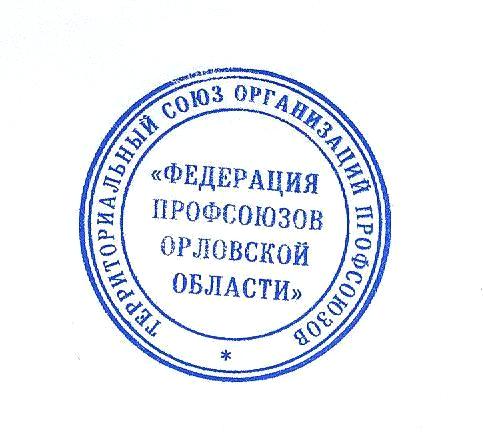 - активнее использовать СМИ по освещению действий профсоюзов, направленных на обеспечение здорового и безопасного труда.    Председатель Федерации 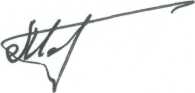 профсоюзов Орловской области                                                Н.Г. МеркуловПриложение № 2к постановлению Президиума ФПООот 25 февраля 2021 г. № 14-4Пояснительная записка к сводному годовому отчёту 19 – ТИ «О работе технической инспекции труда Территориального союза организаций профсоюзов «Федерация профсоюзов Орловской области» и членских организаций ФПОО по охране труда в 2020 году» Деятельность членских организаций и главного специалиста - главного технического инспектора труда Территориального союза организаций профсоюзов «Федерация профсоюзов Орловской области» (ФПОО) по контролю за соблюдением прав и законных интересов членов профсоюзов в 2020 году осуществлялась в соответствии со статьей 370 Трудового кодекса Российской Федерации, с Федеральным законом «О профессиональных союзах их правах и гарантиях деятельности», Уставами ФНПР, ФПОО, членских организаций и другими нормативными правовыми актами, содержащими нормы трудового права. Защита прав работников на достойные и благоприятные для здоровья условия труда всегда была и остается одной из важнейших составляющих деятельности профсоюзов.Приоритетными направлениями являлись:- совершенствование функционирования механизма общественного контроля в системе управления охраной труда с участием уполномоченных (доверенных) лиц по охране труда профсоюзов;- обучение профактива, уполномоченных (доверенных) лиц по охране труда профсоюзов, оказание им информационной, методической и консультативной помощи.В отчётном году на заседаниях Совета и президиума ФПОО, коллегиальных органов членских организаций и практически в каждой первичной профсоюзной организации в плановом порядке рассматривались вопросы обеспечения работодателями здоровых и безопасных условий труда. Так, в ноябре 2020 г. на Президиуме ФПОО был рассмотрен вопрос «О профсоюзном контроле по соблюдению работодателями требований трудового законодательства и иных нормативных правовых актов по вопросам охраны труда в организациях жизнеобеспечения». В истекшем году главным техническим инспектором труда, ответственными должностными лицами за работу по охране труда членских организаций ФПОО, внештатными техническими инспекторами труда, уполномоченными (доверенными) лицами по охране труда профсоюзов проверено 683 организаций, подразделений, рабочих мест по обеспечению здоровых и безопасных условий труда, в ходе которых выявлено 590 нарушений. Ответственным должностным лицам при этом были выданы представления (предложения) об устранении выявленных нарушений. В ходе проверок работодателям предъявлено 11 требований о приостановке в эксплуатации 1 вида работ и 9 станков, машин, оборудования, как угрожающих жизни и здоровью работников. Из года в год большую работу по организации общественного контроля за охраной труда осуществляет областная организация профсоюза работников народного образования и науки, в составе которой 566 уполномоченных (доверенных) лиц по охране труда и 40 внештатных инспекторов труда. Профсоюзный актив области контролирует реализацию Федерального закона Российской Федерации «О специальной оценке условий труда». Мероприятия по результатам проведённой специальной оценки условий труда (СОУТ) эффективно осуществляются в здравоохранении, на предприятиях горно – металлургической промышленности, энергетики, связи и промышленности.Многие областные организации профсоюзов, первичные профсоюзные организации через коллективные договоры добились сохранения для работников ранее установленные гарантии и компенсации. Так, по отчётам областной организации профсоюза работников здравоохранения по состоянию на 01.01.2021 после проведения СОУТ в организациях здравоохранения добавлены: дополнительный отпуск 2138, бесплатная выдача молока 1049, доплаты к заработной плате 3578 работникам, установлены отчисления на досрочную пенсию 1561 работнику. Вместе с тем ещё немалая часть работников в организациях автомобильного и сельскохозяйственного машиностроения, агропромышленного комплекса и ряда других трудятся в условиях не отвечающим санитарно - гигиеническим требованиям. Необходимо отметить, что в истекшем году в регионе случаев профессионального заболевания не установлено. Обеспечение здоровых и безопасных условий труда находится в прямой зависимости от финансирования мероприятий по охране труда. По данным Орёлстата в 2019 году на мероприятия по охране труда в среднем на одного работающего в Орловской области было израсходовано 7818,4 руб. (в 2018г. 6595 руб.). В ЦФО этот показатель ниже только в Ивановской области – 4778,8 руб. В ЦФО в среднем на одного работающего было израсходовано 10483 руб.Тем не менее ежегодно значительные средства на охрану труда расходуются в организациях промышленности. Например, в 2020 году в среднем на одного работника в отрасли затрачено около 19 тыс. руб. Немалые средства на охрану труда расходуются в организациях здравоохранения, где на одного работника в 2020 году затрачено почти 5 тыс. руб., что в 3 раза больше затрат на эти цели в 2019 году. В организациях образования, промышленности продолжают эффективно реализовывать право на возврат страховых взносов из Фонда социального страхования России на охрану труда. Например, в истекшем году 138 образовательных организаций от названного фонда получили на проведение мероприятий по охране труда 1429,6 тыс. руб., АО «ГМС Ливгидромаш» - 3008 тыс. руб.В ФПОО особое внимание уделяется обучению профактива. Специалисты аппарата ФПОО периодически выезжают в районы области для обучения профактива, выступают на площадках, организованных отраслевыми организациями профсоюзов. На высоком уровне обучение профсоюзного актива организовано в профсоюзных организациях промышленности, народного образования и науки, здравоохранения и культуры. Этой работе способствует и периодическое участие ФПОО в конкурсе социально ориентированных некоммерческих организаций на право получения субсидий из областного бюджета. Выделенные средства расходуются на обучение уполномоченных (доверенных) лиц по охране труда профсоюзов. В конце 2020 года ФПОО в очередной раз подала заявку на участие в названном конкурсе и стала победителем.На 01.01.2020 в членских организациях ФПОО осуществляли деятельность 1085 уполномоченных (доверенных) лица по охране труда. Их количество снизилось на 18 человек. Снижение численности уполномоченных из года в год происходит в связи с реорганизацией организаций и сокращением численности работающих.В целях повышения эффективности профсоюзного контроля за соблюдением работодателями законодательства об охране труда, престижа и роли уполномоченных по охране труда, обобщения опыта работы лучших из них, а также морального и материального стимулирования их деятельности ФПОО периодически проводит смотры - конкурсы на звание «Лучший уполномоченный по охране труда Федерации профсоюзов Орловской области». В апреле т.г. будут подведены итоги смотра – конкурса 2019 – 2020 гг. Аналогичные смотры проводятся и в членских организациях. Наиболее успешно они проводятся в профсоюзных организациях промышленности, агропромышленного комплекса, народного образования и науки, представители которых зачастую побеждают в региональном смотре - конкурсе. Организация таких конкурсов не проводиться в организациях энергетики и здравоохранения, жизнеобеспечения, госучреждений и общественного обслуживания и ряде других.Проводимая выборными профсоюзными органами различных уровней работа по охране труда способствовала снижению общего производственного травматизма работников. За истекший год в области в результате несчастных случаев на производстве пострадало 143 работника, (в 2019 году – 172), из них 8 человек получили смертельные травмы (в 2019 году – 7), 23 – тяжело травмированы (в 2019 году – 21). Необходимо отметить, что в организациях, где созданы первичные профсоюзные организации, на производстве погиб 1 работник (ОАО «Цветметэкология», г.Мценск), 5 - тяжело травмировано (ЗАО «Куракинское», Свердловский район; ГУП ОО «Дорожная служба», Орловский район; БУЗ ОО Больница скорой помощи им. Н.А.Семашко», г.Орёл; «ООО «Стройиндустрия» ПАО Орёлстрой, г.Орёл; МБУК ОМДТ «Русский стиль «им. М,М,Бахтина»).В области несчастные случаи в большинстве своём происходят из – за неудовлетворительной организации производства работ со стороны работодателей. Продолжает иметь место, когда задания на производство работ проводятся без должной организационной подготовки, без контроля за обеспечением охраны труда на рабочих местах.К примеру, в октябре 2020 г. тяжело травмирован рабочий строительной организации в г. Орёл. Он был допущен к эксплуатации производственного оборудования с защитными ограждениями, не обеспечивающими своего функционального назначения, не исключающими доступ к ограждаемому объекту без их снятия.Специалисты отдела правовой работы и охраны труда ФПОО в отчётном году приняли участие в расследовании 31 несчастного случая, подлежащих комиссионному расследованию. По результатам расследования несчастных случаев были даны консультации пострадавшим (их представителям) о дальнейших действиях в истребовании возмещения ущерба, также совместно с государственными инспекторами труда Государственной инспекции труда в Орловской области проводились проверки соблюдения законодательства об охране труда с предъявлением работодателю представлений (предписаний) об устранении выявленных нарушений.В течение года членскими организациями, отделом правовой работы и охраны труда ФПОО рассмотрены 175 обращений по охране труда, из них разрешено в пользу работников 173.Учитывая важность информационной работы, в течении года на сайте ФПОО, сайтах членских организаций регулярно проводилось наполнение раздела «Охрана труда» новинками законодательства об охране труда, инструктивными документами. В целях повышения правовой культуры статьи и заметки по охране труда публиковались в газете «Профсоюзный вестник», районных газетах, на сайтах профсоюзов. Так, областной организацией профсоюза работников агропромышленного комплекса в отчётном периоде в различных СМИ было опубликовано 22 материала в рубрике «Профсоюз помог». Актуальные вопросы охраны труда периодически публикуются на информационных ресурсах горно-металлургического профсоюза, областных организаций профсоюзов работников промышленности, народного образования и науки и жизнеобеспечения. Отдел правовой работы и охраны труда ФПОО совместно с членскими организациями, профсоюзным активом нацелены на совершенствование механизма работы по контролю за исполнением работодателями законодательства об охране труда. 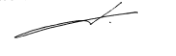 Главный технический инспектор труда ФПОО                               Г.П. Бабкин